Тема «Труд-основа жизни»Тип урока: урок изучения нового.Цель: дать представление о том, какую роль труд играет в жизни каждого человека; объяснить, почему труд оценивается по-разному; показать взаимосвязь между качеством работы и поощрением и наказанием работника; охарактеризовать виды труда; определить правила успешного труда; раскрыть значение понятий труд, товар, благотворительность.Оборудование:  пакет с рабочим материалом; мультимедийная презентация.Основные понятия: труд, качество, количество, товар, услуга, богатство, благотворительность.Ход урока:I. Орг. Момент.Речевая и фонетическая разминка.II. Мотивационно-целевой этапСлучилось это в Средние века. Монах, руководивший строительством собора, решил посмотреть, как работают каменщики. Он подошел к первому и попросил его рассказать о своей работе.Я сижу перед каменной глыбой и работаю резцом. Скучная и нудная работа, изнуряющая меня, — сказал тот со злобой.Монах подошел ко второму каменщику и спросил его о том же.Я работаю по камню резцом и зарабатываю этим деньги. Теперь моя семья не будет голодать, — ответил мастер сдержанно.Монах увидел третьего каменщика и спросил о его работе.Со стороны кажется, что я режу камень. Но на самом деле я строю храм, который простоит тысячу лет. Я строю будущее, — улыбнувшись, ответил третий каменщик.О чем эта притча?Как вы ее понимаете?Как вы думаете, какое отношение она имеет к теме нашего урока?(Ответы учеников)Как выстроить свою жизнь? На этот сложный вопрос вы не один раз будете искать ответы. Для определения главных и второстепенных целей и задач человека психологи используют следующий тест.Вам необходимо нарисовать дерево, корень которого обозначает момент вашего рождения, ствол — всю вашу дальнейшую жизнь, ветви — те задачи, которые вам предстоит решать в течение жизни. В качестве вершины необходимо обозначить самое важное в вашей жизни.Откройте тетради и нарисуйте свое «дерево жизни».(Проверка выполнения задания, подведение итогов.)Вы убедились, что ветвей на вашем дереве много, но самыми главными являются те, которые связаны с вашей трудовой деятельностью и семейным положением.Что вам известно о различных профессиях и ремеслах?Какие пословицы и поговорки, посвященные труду, богатству и бедности, вы знаете?(Ответы учеников.)Тема нашего урока «Труд — основа жизни».Предположите, о чем пойдет речь на нашем уроке.Как вы думаете, на какие вопросы нам предстоит ответить? (Ответы учеников.)ПЛАН:Труд. Каким бывает труд.Что создаётся трудом.Как оценивается труд.Богатство и бедность.III. Изучение нового.Труд. Каким бывает труд.Какие ассоциации возникают у вас при слове труд? (Работа со Схемой.) Слайд 3.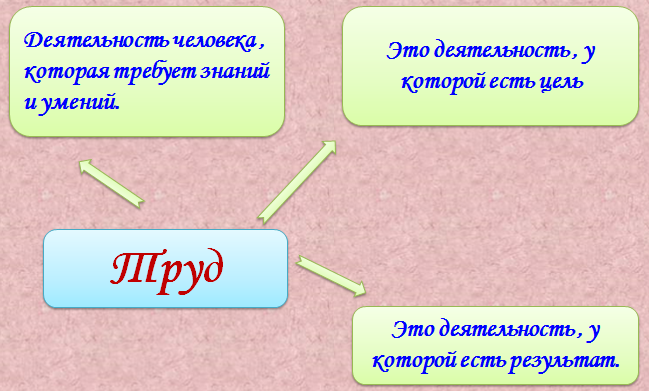 Запись определения в тетрадь (Слайд 4):ТРУД – это деятельность, которая требует знаний и умений, у неё есть цель и результат.Человек трудится всю жизнь. Давайте убедимся в этом. Иллюстрация 1. (Изображение грудного ребенка.)Объясните, почему, несмотря на свой малый возраст, ребенку приходится постоянно трудиться? В чем заключается его труд?Иллюстрация 2. (Изображение ребенка-дошкольника.)Как трудится в этом возрасте ребенок? Что он уже умеет делать?Иллюстрация 3. (Изображение школьника.)Как трудится в этом возрасте подросток? Что он умеет делать? Иллюстрация 4. (Изображение юноши.)Как трудятся в этом возрасте молодые люди? Иллюстрация 5. (Изображение взрослого человека.)Как трудятся люди в этом возрасте? Иллюстрация 6. (Изображение пожилого человека.)Трудятся ли пожилые люди? Как? (Ответы учеников.)Мы доказали с вами, что труд сопровождает нас всю жизнь. Если в какой-то момент своей жизни человек будет лениться, чему-нибудь не научится, то всю оставшуюся жизнь ему придется это наверстывать.Проблемный вопрос. Для чего трудится человек?Ответим на этот вопрос, используя прием «Добавь следующее».(Ученики по очереди называют цели труда человека. По ходу составляется кластер.)Слайд 5.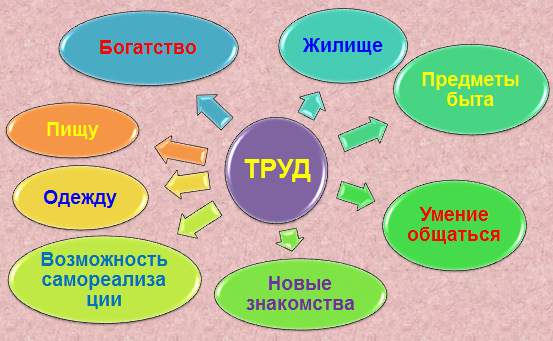 Труд различается по содержанию и сложности.Работая с текстом на с. 74 учебника, познакомьтесь с видами труда и дайте их характеристику. (Проверка выполнения задания.)Давайте проанализируем некоторые профессии, приведем примеры разного рода труда. Для этого поработаем с таблицей. (Учитель раздает карточки. На первой карточке — таблица с названиями профессий, на второй — антонимы, характеризующие тот или иной труд.)Подберите подходящую характеристику для каждой предложенной профессии и впишите в таблицу.Карточка 1.  Заполни таблицу, используя характеристики труда. Характеристики труда:	постоянный — временный; простой — сложный; умственный — физический; оплачиваемый — безвозмездный; добровольный — принудительный; ручной — автоматизированный; творческий — традиционный; коллективный — индивидуальный.(Проверка выполнения задания.)Игра «Угадайка». Угадайте, кому для выполнения своих профессиональных обязанностей нужны указанные предметы.Шампунь, ножницы, фен, расческа;градусник, скальпель, бинт, зеленка;мел, указка, журнал, глобус;кирпич, цемент, краска, мастерок;диск, дисплей, мышь, модем;краски, холст, кисти, мольберт;трактор, комбайн, плуг, семена.(Проверка выполнения задания.)Обратимся к рубрике «Картинная галерея» на с. 75 учебника.Каким трудом заняты герои картины?Какие обязанности они выполняют?Смог ли художник отразить отношение людей к труду?Всмотритесь в их лица: какие чувства испытывают труженики от процесса труда?(Ответы учеников.)Исходя из тех выводов, которые мы сделали во время работы с картиной, давайте выделим важные аспекты труда человека. К ним относятся:мотивы труда;социальная (общественная) значимость труда;отношение людей к труду и его результатам;взаимоотношения участников совместного труда.2. Что создается трудом- Посмотрите на картинки (телевизор, мороженое, стол, велосипед, посуда, ремонт дома, ремонт автомобиля, строительство дома, доставка пиццы, стрижка в парикмахерской, лечение у доктора). Разделите их на две группы.- У Вас получились две группы. - Какой вопрос можно задать к картинкам из первой группы? (Ответ: ЧТО?)- Какой вопрос можно задать к картинкам из второй группы? (Ответ: ЧТО ДЕЛАЕТ? ЧТО ДЕЛАЮТ?)- Что обозначают слова, которые отвечают на вопрос ЧТО? (Ответ: предметы)- Что обозначают слова, которые отвечают на вопросы  ЧТО ДЕЛАЕТ? ЧТО ДЕЛАЮТ? (Ответ: действие)Слайды 15-16	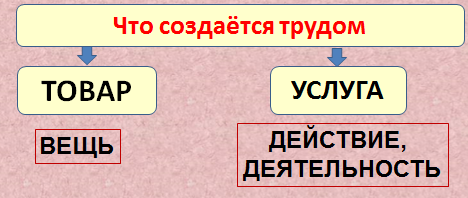 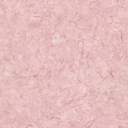 Задание. Определите, что здесь товар или услуга? Слайд 17.Проверим, насколько хорошо вы усвоили пройденный материал. Заполните таблицу, используя следующие слова и словосочетания.Стрижка в парикмахерской, тетрадь в клетку, фотоальбом, велосипед, поездка в метро, книга, удаление зуба, ремонт сломанного замка на куртке, ремонт сломанного телевизора, мороженое.(Проверка выполнения задания.)3. Как оценивается трудСлайд 19.Труд людей оценивается по количеству сделанного и  качеству сделанного.Люди научились определять величину вложенного труда и ценить не только сложность выполняемых трудовых операций, но и общественное значение результатов труда.4. Богатство и бедностьПослушайте притчу.Однажды Бедность и Богатство поспорили между собой, кто из них красивее. Они долго не могли разрешить этот вопрос самостоятельно, поэтому решили обратиться к первому встречному человеку.Пусть первый встретившийся нам мужчина разрешит наш спор, — решили они и отправились в путь.Навстречу им шел мужчина средних лет. Он не сразу заметил, что к нему с двух сторон подскочили Бедность и Богатство.Только ты можешь разрешить наш спор! — затараторили они. — Скажи, кто из нас красивее!Вот беда! — подумал про себя мужчина. — Скажу, что Бедность красивее — Богатство обидится и уйдет от меня, а если скажу, что Богатство, тогда Бедность может разозлиться и напасть на меня. Что же делать?Мужчина подумал немного и говорит им:Я так сразу не могу сказать, когда вы на месте стоите. Вы сначала немного пройдитесь по дороге туда-сюда, а я погляжу.Стали Бедность и Богатство разгуливать по дороге. И так пройдут, и эдак. Каждому хочется выглядеть получше.Ну? — закричали они наконец в один голос. — Кто же из нас красивее?Мужчина улыбнулся им и ответил:Ты, Бедность, очень красива и обворожительна со спины, когда уходишь! А ты, Богатство, просто превосходно, когда поворачиваешься лицом и приходишь!О чем эта притча?Как вы поняли ее смысл?Как вы считаете, что такое богатство?(Ответы учеников, составление схемы.)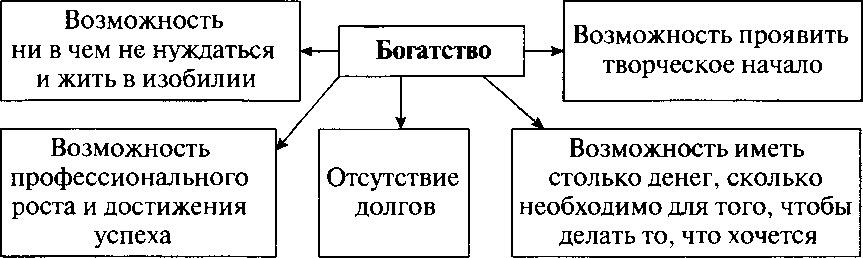 Проблемный вопрос. Предположите, каким образом человек приобретает богатство.(Ответы учеников, составление схемы.)В стремлении к богатству нет ничего предосудительного. Важно учитывать способы получения богатства и различать цели, на которые оно употребляется.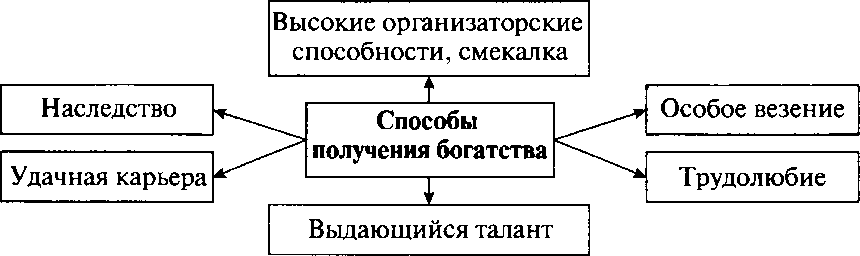 5. Богатство обязывает—	Запишите в тетрадях слово благотворительность и объясните, из каких двух слов оно состоит. (Проверка выполнения задания.)Задание 1. Прочитайте текст «Богатство обязывает» и выполните задания 4 и 5.Задание 2 . Выберите правильный ответ и запишите его.Человек, покровительствующий какому-нибудь делу, начинанию, помогающий науке и искусству – это ….магнатбизнесменмеценатпредприниматель Задание 3 . Заполните таблицу по текстуIV. Обобщение.V. Закрепление.Задание 1. Правильно назови слова, расставляя ударение. Труд, качество, количество, товар, услуга, богатство, благотворительность..Задание 2. Дополните определение.ТРУД – это _____________________, которая требует _____________и_______________, у неё есть __________________и _________________.знаний результатдеятельность умений цель Фронтальный опрос:Каким бывает труд?Как можно оценить труд? Что создаётся трудом?VI. Итог урока.1. Рефлексия. —	Наш урок подходит к концу. Давайте вернемся к тем во¬просам, которые мы ставили перед собой в начале урока. Ответили мы на них?—	Нарисуйте лесенку из трех ступенек и отметьте галочкой, где вы находитесь:•	если вы все поняли, то на верхней ступеньке;•	если у вас остались вопросы, то на средней;•	если вам ничего не понятно, то на нижней.(Ученики выполняют задание.)—	Поднимите руки те, кто отметил себя на нижней ступеньке. Кто на средней? А на верхней?2. Оценивание работы учащихся. Выставление отметок.3. Домашнее задание. Выучить записи в тетради.ПрофессияХарактеристика трудаДворникПродавецВодительВрачУчительБанкирПредпринимательТоварУслугаИмя и фамилия меценатаЧто сделал для людей